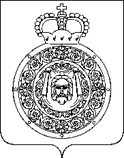 Администрациягородского округа ВоскресенскМосковской областиП О С Т А Н О В Л Е Н И Е__________________ № ________________Об утверждении Порядка осуществления муниципального земельного контроля на территории городского округа Воскресенск Московской областиВ соответствии с Земельным кодексом Российской Федерации, Федеральным законом от 06.10.2003 № 131-ФЗ "Об общих принципах организации местного самоуправления в Российской Федерации", Федеральным законом от 26.12.2008 № 294-ФЗ "О защите прав юридических лиц и индивидуальных предпринимателей при осуществлении государственного контроля (надзора) и муниципального контроля", постановлением Правительства Московской области от 26.05.2016                  № 400/17 "Об утверждении Порядка осуществления муниципального земельного контроля на территории Московской области", Уставом муниципального образования городской округ Воскресенск Московской области                                                          ПОСТАНОВЛЯЮ:1. Утвердить Порядок осуществления муниципального земельного контроля на территории городского округа Воскресенск Московской области (прилагается).2. Опубликовать настоящее постановление в газете «Наше слово» и разместить на официальном сайте городского округа Воскресенск Московской области. 3. Контроль за исполнением настоящего постановления возложить на заместителя Главы Администрации городского округа Воскресенск Московской области Очековского Д. В. Глава городского округа Воскресенск	                                                                     А. В. БолотниковУтвержденпостановлением Администрациигородского округа ВоскресенскМосковской области   от                          2020 № 		    Порядокосуществления муниципального земельного контроля на территории городского округа Воскресенск Московской области1. Общие положения1.1. Настоящий Порядок разработан в соответствии со ст. 72 Земельного кодекса Российской Федерации, Кодексом Российской Федерации об административных правонарушениях от 30.12.2001 № 195-ФЗ, Федеральным законом от 06.10.2003 № 131-ФЗ "Об общих принципах организации местного самоуправления в Российской Федерации", Федеральным законом от 26.12.2008 № 294-ФЗ "О защите прав юридических лиц и индивидуальных предпринимателей при осуществлении государственного контроля (надзора) и муниципального контроля", Законом Московской области от 04.05.2016 № 37/2016-ОЗ "Кодекс Московской области об административных правонарушениях", постановлением Правительства Российской Федерации от 30.06.2010 № 489 "Об утверждении Правил подготовки органами государственного контроля (надзора) и органами муниципального контроля ежегодных планов проведения плановых проверок юридических лиц и индивидуальных предпринимателей", постановлением Правительства Российской Федерации от 26.12.2014 № 1515 "Об утверждении правил взаимодействия федеральных органов исполнительной власти, осуществляющих государственный земельный надзор, с органами, осуществляющими муниципальный земельный контроль", постановлением Правительства РФ от 28.04.2015 № 415 "О Правилах формирования и ведения единого реестра проверок", постановлением Правительства Московской области от 26.05.2016 № 400/17 "Об утверждении Порядка осуществления муниципального земельного контроля на территории Московской области", постановлением Правительства Российской Федерации от 10.02.2017 № 166 "Об утверждении Правил составления и направления предостережения о недопустимости нарушения обязательных требований, подачи юридическим лицом, индивидуальным предпринимателем возражений на такое предостережение и их рассмотрения, уведомления об исполнении такого предостережения", приказом Министерства экономического развития Российской Федерации от 30.04.2009 № 141 "О реализации положений Федерального закона "О защите прав юридических лиц и индивидуальных предпринимателей при осуществлении государственного контроля (надзора) и муниципального контроля", Уставом городского округа Воскресенск Московской области, определяет деятельность органов местного самоуправления городского округа Воскресенск Московской области по контролю за соблюдением органами государственной власти, органами местного самоуправления, юридическими лицами, индивидуальными предпринимателями, гражданами в отношении объектов земельных отношений требований законодательства Российской Федерации, законодательства Московской области, за нарушение которых законодательством Российской Федерации, законодательством Московской области предусмотрена административная и иная ответственность (далее - муниципальный земельный контроль). 1.2. Целями муниципального земельного контроля являются предупреждение, выявление и пресечение нарушений земельного законодательства, а также осуществление контроля за рациональным и эффективным использованием земель на территории городского округа Воскресенск Московской области.1.3. Основной задачей муниципального земельного контроля является обеспечение соблюдения юридическими лицами, индивидуальными предпринимателями, гражданами в отношении объектов земельных отношений требований земельного законодательства Российской Федерации, законодательства Московской области, за нарушение которых законодательством Российской Федерации, законодательством Московской области предусмотрена административная ответственность.1.4. Муниципальный земельный контроль в отношении объектов земельных отношений осуществляется отделом муниципального земельного контроля (далее – ОМЗК) управления земельно-имущественных отношений Администрации городского округа Воскресенск Московской области.1.5. Муниципальный земельный контроль может проводиться ОМЗК управления земельно-имущественных отношений Администрации городского округа Воскресенск Московской области самостоятельно, а также во взаимодействии с органами исполнительной власти, осуществляющими государственный земельный контроль, с природоохранными, правоохранительными и другими органами исполнительной власти Российской Федерации и Московской области, осуществляющими земельный контроль, в соответствии с их компетенцией.2. Должностные лица, осуществляющие муниципальный земельный контроль2.1. Муниципальный земельный контроль осуществляется должностными лицами ОМЗК управления земельно-имущественных отношений Администрации городского округа Воскресенск Московской области (далее-орган муниципального земельного контроля) в лице должностных лиц отдела муниципального земельного контроля (ОМЗК) управления земельно-имущественных отношений органа муниципального земельного контроля. Перечень должностных лиц, осуществляющих муниципальный земельный контроль на территории городского округа устанавливается муниципальным правовым актом Администрации городского округа Воскресенск Московской области. 2.2. Должностные лица отдела муниципального земельного контроля управления земельно-имущественных отношений Администрации городского округа Воскресенск назначаются и отстраняются от проведения контрольных мероприятий в рамках муниципального земельного контроля распоряжением Администрации городского округа Воскресенск Московской области, их полномочия подтверждаются служебным удостоверением.2.3. Порядок, сроки и последовательность проведения административных процедур при осуществлении муниципального земельного контроля устанавливаются административным регламентом «Осуществление муниципального земельного контроля за использованием земель на территории городского округа Воскресенск Московской области».3. Порядок организации и осуществления муниципального земельного контроля в отношении органов государственной власти, органов местного самоуправления, юридических лиц и индивидуальных предпринимателей3.1. Муниципальный земельный контроль в отношении органов государственной власти, органов местного самоуправления, юридических лиц и индивидуальных предпринимателей осуществляется должностными лицами Администрации городского округа Воскресенск Московской области на основании распоряжения Главы городского округа Воскресенск. Типовая форма распоряжения руководителя, заместителя руководителя органа муниципального земельного контроля устанавливается федеральным органом исполнительной власти, уполномоченным Правительством Российской Федерации.3.2. Плановые проверки проводятся на основании разрабатываемого и утверждаемого органом муниципального земельного контроля ежегодного плана проведения плановых проверок.3.3. Проект ежегодного плана проведения плановых проверок до его утверждения направляется Администрацией городского округа Воскресенск Московской области на согласование в территориальные органы федеральных органов исполнительной власти, осуществляющих государственный земельный надзор, до 1 июня года, предшествующего году проведения соответствующих проверок.3.4. Порядок подготовки ежегодного плана проведения плановых проверок, его представления в органы прокуратуры и согласования, а также типовая форма ежегодного плана проведения плановых проверок устанавливается Правительством Российской Федерации.3.5. Проведение плановых и внеплановых проверок (документарная и (или) выездная) в отношении органов государственной власти, органов местного самоуправления, юридических лиц и индивидуальных предпринимателей и сроки их проведения определяются в соответствии с Федеральным законом от 26.12.2008 № 294-ФЗ «О защите прав юридических лиц и индивидуальных предпринимателей при осуществлении государственного контроля (надзора) и муниципального контроля».3.6. О проведении плановой проверки юридические лица и индивидуальные предприниматели уведомляются Администрацией городского округа Воскресенск Московской области не позднее чем за три рабочих дня до начала ее проведения посредством направления копии распоряжения Администрации городского округа Воскресенск Московской области заказным почтовым отправлением с уведомлением о вручении или посредством направления факса, телефонограммы, телеграммы в адрес местонахождения проверяемого лица, а так же посредством электронного документа, подписанного усиленной квалифицированной подписью и направленного по адресу электронной почты юридического лица, индивидуального предпринимателя, если такой адрес содержится соответственно в Едином государственном реестре юридических лиц, Едином государственном реестре индивидуальных предпринимателей либо ранее был представлен органом государственной власти, органом местного самоуправления, юридическим лицом и индивидуальным предпринимателем в Администрацию городского округа Воскресенск Московской области.3.7. Основания проведения внеплановой проверки и порядок уведомления о проведении внеплановой проверки устанавливается в соответствии с Федеральным законом от 26.12.2008 № 294-ФЗ «О защите прав юридических лиц и индивидуальных предпринимателей при осуществлении государственного контроля (надзора) и муниципального контроля».3.8. По результатам проверки должностными лицами ОМЗК управления земельно-имущественных отношений Администрации городского округа Воскресенск Московской области составляется акт проверки в двух экземплярах по форме, утвержденной Приказом Минэкономразвития РФ от 30.04.2009 № 141 «О реализации положений Федерального закона                  «О защите прав юридических лиц и индивидуальных предпринимателей при осуществлении государственного контроля (надзора) и муниципального контроля». Акт проверки оформляется непосредственно после ее завершения один экземпляр с копиями приложений вручается руководителю, иному должностному лицу или уполномоченному представителю юридического лица, индивидуальному предпринимателю, его уполномоченному представителю под расписку об ознакомлении или об отказе в ознакомлении с актом проверки. В случае отсутствия руководителя, иного должностного лица или уполномоченного представителя юридического лиц, индивидуального предпринимателя, его уполномоченного представителя, гражданина, а так же в случае отказа проверяемого лица от подписания акта проверки акт направляется заказным почтовым отправлением с уведомлением о вручении, которое приобщается к второму экземпляру акта проверки, хранящемуся в деле ОМЗК управления земельно-имущественных отношений Администрации городского округа Воскресенск Московской области.3.9. В целях подтверждения достоверности полученных в ходе проверки сведений, к акту проверки прилагаются фототаблица с нумерацией каждого фотоснимка и иная информация, подтверждающая или опровергающая наличие нарушения требований земельного законодательства.3.10. В случае выявления при проведении проверок в рамках осуществления муниципального земельного контроля нарушений требований земельного законодательства Администрация городского округа Воскресенск Московской области в течение трех рабочих дней со дня составления акта проверки направляет копию акта проверки в структурное подразделение территориального органа федерального органа государственного земельного надзора для рассмотрения и принятия решения о возбуждении дела об административном правонарушении в соответствии с Кодексом Российской Федерации об административных правонарушениях.3.11. При выявлении в ходе проведения проверки в рамках осуществления муниципального земельного контроля нарушений требований земельного законодательства должностными лицами ОМЗК составляется и выдается обязательное для исполнения предписание об устранении выявленных в результате проверки нарушений земельного законодательства с установлением срока устранения нарушений. 3.12. Организация документарной проверки (как плановой, так и внеплановой) осуществляется в порядке, установленном Федеральным законом от 26.12.2008 № 294-ФЗ «О защите прав юридических лиц и индивидуальных предпринимателей при осуществлении государственного контроля (надзора) и муниципального контроля».3.13. В случае выявления при проведении проверок в рамках осуществления муниципального земельного контроля нарушений требований земельного законодательства, ответственность за совершение которых предусмотрена частью 1 статьи 19.4, статьей 19.4.1, частью 1 статьи 19.5, статьей 19.7 Кодекса Российской Федерации об административных правонарушениях, ответственность за совершение которого предусмотрена частью 5 статьи 6.11 Закона Московской области № 37/2016-ОЗ "Кодекс Московской области об административных правонарушениях" (далее - Кодекс Московской области об административных правонарушениях), должностными лицами органа муниципального земельного контроля в соответствии с частью 3.1 статьи 16.5 Кодекса Московской области об административных правонарушениях составляется протокол об административном правонарушении, который вручается или направляется лицу в соответствии с законодательством об административных правонарушениях.3.14 В случае если по результатам проведенной проверки в рамках осуществления муниципального земельного контроля должностным лицом органа муниципального земельного контроля выявлен факт размещения объекта капитального строительства на земельном участке, на котором не допускается размещение такого объекта в соответствии с разрешенным использованием земельного участка и (или) установленными ограничениями использования земельных участков, указанное лицо в срок не позднее пяти рабочих дней со дня окончания проверки направляет в орган местного самоуправления поселения, городского округа по месту нахождения данного земельного участка или в случае нахождения данного земельного участка на межселенной территории в орган местного самоуправления муниципального района уведомление о выявлении самовольной постройки с приложением документов, подтверждающих указанный факт. Форма уведомления о выявлении самовольной постройки, а также перечень документов, подтверждающих наличие признаков самовольной постройки, устанавливается в соответствии с законодательством о градостроительной деятельности. Результаты указанной проверки могут быть обжалованы правообладателем земельного участка в судебном порядке.3.15. Организация и проведение мероприятий по контролю без взаимодействия с юридическими лицами, индивидуальными предпринимателями осуществляется в порядке, установленном Федеральным законом от 26.12.2008 № 294-ФЗ «О защите прав юридических лиц и индивидуальных предпринимателей при осуществлении государственного контроля (надзора) и муниципального контроля».3.16. Плановые (рейдовые) осмотры, обследования земельных участков проводятся должностными лицами в пределах своей компетенции на основании плановых (рейдовых) заданий без взаимодействия с правообладателями земельных участков. Порядок оформления и содержания плановых (рейдовых) заданий, порядок оформления результатов плановых (рейдовых) осмотров обследований земельных участков устанавливается Администрацией городского округа Воскресенск Московской области.3.17. В случае выявления при проведении плановых (рейдовых) осмотров, обследований земельных участков нарушений обязательных требований должностные лица принимают в пределах своей компетенции меры по пресечению таких нарушений, а также доводит в письменной форме до сведения заместителя Главы Администрации городского округа Воскресенск Московской области информацию о выявленных нарушениях для принятия решения о назначении внеплановой проверки правообладателя земельного участка.3.18. Организация и проведение мероприятий, направленных на профилактику нарушений обязательных требований осуществляется в порядке, установленном Федеральным законом                      от 26.12.2008 № 294-ФЗ «О защите прав юридических лиц и индивидуальных предпринимателей при осуществлении государственного контроля (надзора) и муниципального контроля».4. Порядок организации и осуществления муниципального земельного контроля в отношении граждан4.1. Муниципальный земельный контроль в отношении граждан осуществляется должностными лицами управления земельно-имущественных отношений Администрации городского округа Воскресенск Московской области в форме плановых и внеплановых проверок , а также в форме плановых (рейдовых) осмотров, обследований земельных участков.4.2. Плановые проверки в отношении граждан проводятся не чаще одного раза в два года.4.3. Плановые проверки проводятся на основании разрабатываемого Администрацией городского округа Воскресенск Московской области ежегодного плана проведения плановых проверок.4.4. Ежегодный план проведения плановых проверок в отношении граждан формируется в срок до 10 декабря года, предшествующего году проведения плановых проверок, и утверждаются Главой, первым заместителем Главы Администрации, заместителем Главы Администрации городского округа Воскресенск Московской области. Ежегодный план проверок в отношении граждан доводится до сведения заинтересованных лиц посредством его размещения на официальном сайте Воскресенского муниципального района в сети Интернет.В ежегодном плане проведения плановых проверок в отношении граждан указываются следующие сведения:- дата начала проведения каждой плановой проверки;- предмет, цель и основание проведения каждой плановой проверки.4.5. Планы проведения плановых проверок в отношении граждан с органами прокуратуры не согласовываются.4.6. По результатам проведения мероприятий по муниципальному земельному контролю должностным лицом ОМЗК управления земельно-имущественных отношений Администрации городского округа Воскресенск Московской области составляется акт проверки по установленной форме (форма акта – Приложение 1).Материалы проверки должны содержать документы, подтверждающие надлежащее извещение лица о месте и времени проведения проверки.Акт проверки оформляется непосредственно после ее завершения в двух экземплярах, один из которых с копиями приложений вручается гражданину или его уполномоченному представителю под расписку об ознакомлении или об отказе в ознакомлении с актом проверки. В случае отсутствия гражданина или его уполномоченного представителя, а также в случае отказа проверяемого лица от подписания акта проверки акт направляется гражданину или его уполномоченному представителю заказным почтовым отправлением с уведомлением о вручении.В целях подтверждения достоверности полученных в ходе проверки сведений, к акту проверки прилагаются фототаблица с нумерацией каждого фотоснимка и иная информация, подтверждающая или опровергающая наличие нарушения требований земельного законодательства.4.7. О проведении плановой проверки гражданин уведомляется Администрацией городского округа Воскресенск Московской области не позднее чем за три рабочих дня до начала ее проведения посредством направления копии распоряжения Администрации городского округа Воскресенск Московской области заказным почтовым отправлением с уведомлением о вручении или посредством направления факса, телефонограммы, телеграммы в адрес местонахождения проверяемого лица, а так же посредством электронного документа, подписанного усиленной квалификационной электронной подписью и направленного по адресу электронной почты гражданина, если такой адрес ранее был представлен гражданином в Администрацию городского округа Воскресенск Московской области.4.8. Основанием для проведения внеплановой проверки является:- истечение срока исполнения гражданином ранее выданного предписания об устранении выявленного нарушения обязательных требований и (или) требований, установленных муниципальными правовыми актами;- поступление в Администрацию городского округа Воскресенск Московской области обращений и заявлений граждан, юридических лиц, индивидуальных предпринимателей, информации от органов государственной власти, органов местного самоуправления, из средств массовой информации о признаках нарушения земельного законодательства или фактах не устранения ранее выявленных нарушений;- мотивированное представление должностного лица по результатам проведения планового (рейдового) осмотра, обследования земельных участков без взаимодействия с правообладателями земельных участков о выявленных нарушениях земельного законодательства;- распоряжение Администрации городского округа Воскресенск Московской области, изданное в соответствии с поручениями Президента Российской Федерации, Правительства Российской Федерации и на основании требования прокурора о проведении внеплановой проверки в рамках надзора за исполнением законов по поступившим в органы прокуратуры материалами обращениям.4.9. О проведении внеплановой проверки гражданин уведомляется не менее чем за двадцать четыре часа до начала ее проведения посредством направления копии распоряжения Администрации городского округа Воскресенск Московской области заказным почтовым отправлением с уведомлением о вручении или направления факса, телефонограммы, телеграммы в адрес местонахождения проверяемого лица или посредством его размещения на официальном сайте Воскресенского муниципального района в сети Интернет, в официальном печатном издании.4.10. Согласования с органами прокуратуры проведения внеплановых проверок в отношении граждан не требуется. 4.11. Плановая и внеплановая проверки проводятся в форме документарной проверки и (или) выездной проверки. Срок проведения каждой из проверок не может превышать двадцати рабочих дней.4.12. В отношении одного гражданина общий срок проведения плановой выездной проверки не может превышать пятнадцати часов в год.4.13. Предметом документарной проверки являются документы, акты предыдущих проверок и иные материалы, имеющиеся в распоряжении должностного лица.Организация документарной проверки осуществляется по месту нахождения уполномоченного лица. В процессе документарной проверки должностным лицом в первую очередь рассматриваются документы, которые имеются в их распоряжении.В случае если достоверность сведений, которые содержатся в документах, имеющихся в распоряжении муниципальных инспекторов, вызывает обоснованные сомнения или эти сведения не позволяют оценить исполнение гражданином требований, установленных действующим земельным законодательством, должностные лица направляют в адрес гражданина запрос с требованием представить иные необходимые для рассмотрения в ходе проведения документарной проверки документы. К запросу прилагается заверенная печатью копия распоряжения Администрации городского округа Воскресенск Московской области.4.14. Предметом выездной проверки являются содержащиеся в документах гражданина сведения, а также состояние используемых им земельных участков и принимаемые им меры по исполнению требований, установленных законодательством Российской Федерации, законодательством Московской области, муниципальными правовыми актами в области земельного законодательства.Выездная проверка проводится по месту нахождения земельного участка.Выездная проверка проводится в случае, если при документарной проверке не представляется возможным:- удостовериться в полноте и достоверности сведений, содержащихся в имеющихся в распоряжении уполномоченного органа документах гражданина;- оценить соответствие использования земельного участка требованиям, установленным действующими нормативными правовыми актами в области использования земель.4.15. Выездная проверка в случае отсутствия гражданина или его уполномоченного представителя может быть проведена при условии своевременного извещения о необходимости прибытия заказным письмом с уведомлением о вручении, телеграммой либо с использованием иных средств связи и доставки, обеспечивающих фиксирование извещения или вызова и его вручения адресату.4.16. В случае выявления при проведении проверок в рамках осуществления муниципального земельного контроля нарушений требований земельного законодательства Администрация городского округа Воскресенск Московской области в течение трех рабочих дней со дня составления акта проверки направляет копию акта проверки в структурное подразделение территориального органа федерального органа государственного земельного надзора для рассмотрения и принятия решения о возбуждении дела об административном правонарушении в соответствии с Кодексом Российской Федерации об административных правонарушениях.4.17. При выявлении в ходе проведения проверки в рамках осуществления муниципального земельного контроля нарушений требований земельного законодательства должностными лицами ОМЗК составляется и выдается обязательное для исполнения предписание об устранении выявленных в результате проверки нарушений земельного законодательства с установлением срока устранения нарушений. 4.18. В случае выявления при проведении проверок в рамках осуществления муниципального земельного контроля нарушений требований земельного законодательства, ответственность за совершение которых предусмотрена частью 1 статьи 19.4, статьей 19.4.1, частью 1 статьи 19.5, статьей 19.7 Кодекса Российской Федерации об административных правонарушениях, ответственность за совершение которого предусмотрена частью 5 статьи 6.11 Кодекса Московской области об административных правонарушениях, должностными лицами органа муниципального земельного контроля в соответствии с частью 3.1 статьи 16.5 Кодекса Московской области об административных правонарушениях составляется протокол об административном правонарушении, который вручается или направляется лицу в соответствии с законодательством об административных правонарушениях.4.19 В случае если по результатам проведенной проверки в рамках осуществления муниципального земельного контроля должностным лицом органа муниципального земельного контроля выявлен факт размещения объекта капитального строительства на земельном участке, на котором не допускается размещение такого объекта в соответствии с разрешенным использованием земельного участка и (или) установленными ограничениями использования земельных участков, указанное лицо в срок не позднее пяти рабочих дней со дня окончания проверки направляет в орган местного самоуправления поселения, городского округа по месту нахождения данного земельного участка или в случае нахождения данного земельного участка на межселенной территории в орган местного самоуправления муниципального района уведомление о выявлении самовольной постройки с приложением документов, подтверждающих указанный факт. Форма уведомления о выявлении самовольной постройки, а также перечень документов, подтверждающих наличие признаков самовольной постройки, устанавливается в соответствии с законодательством о градостроительной деятельности. Результаты указанной проверки могут быть обжалованы правообладателем земельного участка в судебном порядке.4.20. Обращения и заявления, не позволяющие установить лицо, обратившееся в Администрацию городского округа Воскресенск Московской области, а также обращения и заявления, не содержащие информации о фактах, нарушения земельного законодательства не могут служить основанием для проведения внеплановой проверки.4.21. Плановые (рейдовые) осмотры, обследования земельных участков проводятся должностными лицами в пределах своей компетенции на основании плановых (рейдовых) заданий без взаимодействия с правообладателями земельных участков. Порядок оформления и содержания плановых (рейдовых) заданий, порядок оформления результатов плановых (рейдовых) осмотров обследований земельных участков устанавливается Администрацией городского округа Воскресенск Московской области.4.22. В случае выявления при проведении плановых (рейдовых) осмотров, обследований земельных участков нарушений обязательных требований должностные лица принимают в пределах своей компетенции меры по пресечению таких нарушений, а также доводят в письменной форме до сведения заместителя Главы Администрации городского округа Воскресенск Московской области информацию о выявленных нарушениях для принятия решения о назначении внеплановой проверки правообладателя земельного участка.5. Права и обязанности должностных лиц при проведении проверки5.1. Должностные лица при осуществлении проверки в отношении юридических лиц, индивидуальных предпринимателей, граждан имеют право:совершать выезды по осуществлению муниципального земельного контроля на земельные участки, расположенные на территории городского округа Воскресенск Московской области;беспрепятственно по предъявлению служебного удостоверения и копии распоряжения   Администрации городского округа Воскресенск Московской области получать доступ на земельные участки, посещать и обследовать земельные участки, находящиеся в собственности, владении, пользовании, аренде у органов государственной власти, органов местного самоуправления, юридических лиц, индивидуальных предпринимателей, граждан, а также объекты недвижимости (за исключением жилых помещений), расположенные на данных земельных участках;       - запрашивать и рассматривать от органов государственной власти, органов местного самоуправления, юридических лиц, индивидуальных предпринимателей, граждан информацию, материалы и документы на земельные участки и на объекты недвижимости, необходимые для осуществления муниципального земельного контроля;получать от лиц, которым принадлежат земельные участки, объяснения, сведения и другие материалы, связанные с использованием земельных участков;привлекать специалистов, экспертов, переводчиков для проведения обследования земельных участков, экспертиз проверок выполнения мероприятий по охране земель, а также для участия в мероприятиях по осуществлению муниципального земельного контроля;другие права, установленные действующим законодательством Российской Федерации, Московской области и нормативными правовыми актами муниципального образования Воскресенского муниципального района.5.2. Должностные лица при проведении проверок в отношении органов государственной власти, органов местного самоуправления, юридических лиц, индивидуальных предпринимателей, граждан обязаны:своевременно и в полной мере исполнять предоставленные в соответствии с законодательством Российской Федерации полномочия по предупреждению, выявлению и пресечению нарушений законодательства Российской Федерации и законодательства Московской области;соблюдать законодательство Российской Федерации, права и законные интересы проверяемых лиц;проводить проверку на основании распоряжения администрации Воскресенского муниципального района о ее проведении в соответствии с ее назначением по форме, утвержденной Приказом Минэкономразвития РФ от 30.04.2009 № 141 «О реализации положений Федерального закона «О защите прав юридических лиц и индивидуальных предпринимателей при осуществлении государственного контроля (надзора) и муниципального контроля», в отношении физических лиц по форме (Приложение 2);проводить проверку только во время исполнения служебных обязанностей;не препятствовать проверяемому лицу, его уполномоченному представителю присутствовать при проведении проверки и давать разъяснения по вопросам, относящимся к предмету проверки;предоставлять проверяемому лицу, его уполномоченному представителю, присутствующим при проведении проверки, информацию и документы, относящиеся к предмету проверки;знакомить проверяемое лицо, его уполномоченного представителя с результатами проверки;соблюдать сроки проведения проверки, установленные положениями Федерального закона от 26.12.2008 № 294-ФЗ «О защите прав юридических лиц и индивидуальных предпринимателей при осуществлении государственного контроля (надзора) и муниципального контроля»;выдавать обязательные для исполнения предписания об устранении выявленных в результате проверок нарушений земельного законодательства, а также осуществлять контроль за исполнением указанных предписаний в установленные сроки;не требовать от проверяемых лиц документы и иные сведения, представление которых не предусмотрено законодательством Российской Федерации;перед началом проведения выездной проверки по просьбе проверяемого лица, его уполномоченного представителя ознакомить их с положениями административного регламента (при его наличии), в соответствии с которым проводится проверка;осуществлять запись о проведенной проверке в журнале учета проверок;доказывать обоснованность своих действий при их обжаловании органом государственной власти, органом местного самоуправления, юридическим лицом, индивидуальным предпринимателем, гражданином в порядке, установленном законодательством Российской Федерации;обеспечивать качественную подготовку материалов в целях их направления в органы государственного земельного надзора;обеспечивать направление в Министерство имущественных отношений Московской области сведений и подтверждающих документов о выявленных случаях неиспользования земельных участков для ведения сельскохозяйственного производства или осуществления иной связанной с сельскохозяйственным производством деятельности в течение трех и более лет подряд со дня возникновения у его собственника права собственности на земельный участок.6. Ответственность должностных лиц при проведении проверки6.1. Должностные лица в случае ненадлежащего исполнения соответственно функций, служебных обязанностей, совершения противоправных действий (бездействия) при проведении проверки несут ответственность в соответствии с законодательством   Российской Федерации.  6.2. Администрация городского округа Воскресенск Московской области осуществляет контроль за исполнением должностными лицами отдела муниципального земельного контроля управления земельно-имущественных отношений Администрации городского округа Воскресенск Московской области служебных обязанностей, ведет учет случаев ненадлежащего исполнения должностными лицами служебных обязанностей, проводит соответствующие служебные проверки и принимает в соответствии с законодательством Российской Федерации меры в отношении таких должностных лиц.6.3. О мерах, принятых в отношении виновных в нарушении законодательства Российской Федерации должностных лиц, в течении десяти дней со дня принятия таких мер Администрация городского округа Воскресенск Московской области обязана сообщить в письменной форме юридическому лицу, индивидуальному предпринимателю, физическому лицу, права и (или) законные интересы которых нарушены.7. Документация, отчетность и оформление результатов мероприятий по муниципальному земельному контролю7.1. Отдел муниципального земельного контроля управления земельно-имущественных отношений городского округа Воскресенск Московской области ведет учет проверок соблюдения земельного законодательства. В журнале учета проверок ведется запись о проведенной проверке. 7.2. ОМЗК управления земельно-имущественных отношений направляет отчет об осуществлении муниципального земельного контроля в Министерство имущественных отношений Московской области.Форма отчета о проведении муниципального земельного контроля и сроки предоставления устанавливаются Министерством имущественных отношений Московской области.7.3. Ежегодно ОМЗК управления земельно-имущественных отношений Администрации городского округа Воскресенск Московской области в порядке, установленном Правительством Российской Федерации, осуществляет подготовку доклада об осуществлении муниципального земельного контроля, об эффективности такого контроля на территории городского округа Воскресенск Московской области и представляет указанный доклад в уполномоченный Правительством Российской Федерации федеральный орган исполнительной власти, осуществляющий подготовку ежегодного сводного доклада о состоянии муниципального земельного контроля, в том числе в электронном формате, и его представление в Правительство Российской Федерации.Приложение 1к Положению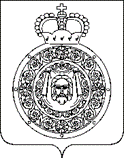  Администрация городского округа ВоскресенскМосковской области__________________________                                                            «____» ______________ 20__г.          (место составления акта)                                                                                               (дата составления акта)                                                                                                                    _________________________                                                                                                                                                                                                                                                                                      (время составления акта)АКТ ПРОВЕРКИ 
органом муниципального контроля физического лица№ __________По адресу/адресам (местоположение): ________________________________________________________________________________________________________________________________________                                                            (место проведения проверки)На основании: _____________________________________________________________________________________________________________________________________________________________                                            (вид документа с указанием реквизитов (номер, дата))была проведена __________________________________________________ проверка в отношении:                                      (плановая/внеплановая, документарная/выездная)____________________________________________________________________________________(фамилия, имя, отчество физического лица, в отношении которого проводится проверка)Дата и время проведения проверки:«        »         20     г.  с       час.        мин.  до     час.     мин. Продолжительность             .«        »         20     г.  с       час.        мин.  до     час.     мин. Продолжительность             .Общая продолжительность проверки: ____________________________________________________                                                                                                  (рабочих дней/часов)Акт составлен: ____________________________________________________________________________________________________________________________________________________________(наименование органа муниципального контроля, Ф.И.О., должность лица, составившего акт проверки)С копией распоряжения о проведении проверки ознакомлен(ы): (заполняется при проведении выездной проверки) ________________________________________________________________________________________________________________________________________________________(фамилии, инициалы, подпись, дата, время)Лицо(а), проводившее проверку: _____________________________________________________________________________________________________________________________________________(фамилия, имя, отчество (последнее – при наличии), должность должностного лица (должностных лиц), проводившего(их) проверку; в случае привлечения к участию в проверке экспертов, экспертных организаций указываются фамилии, имена, отчества (последнее – при наличии), должности экспертов и/или наименования экспертных организаций с указанием реквизитов свидетельства об аккредитации и наименование органа
по аккредитации, выдавшего свидетельство)При проведении проверки присутствовали: ____________________________________________________________________________________________________________________________________(фамилия, имя, отчество физического лица и (или) уполномоченного представителя физического лица, присутствовавшего при проведении проверки, данные о других лицах, присутствовавших при проведении проверки)При проведении проверки присутствовали понятые (при их наличии) ______________________________________________________________________________________________________________(Ф.И.О., данные о понятых (номер телефона, адрес местожительства))В ходе проведения проверки:	выявлены нарушения обязательных требований или требований, установленных муниципальными правовыми актами (с указанием положений (нормативных) правовых актов): _____________________________________________________________________________________(с указанием характера нарушений; лиц, допустивших нарушения)	выявлены факты невыполнения предписаний органов муниципального контроля (с указанием реквизитов выданных предписаний): _______________________________________________________________________________________________________________________________	нарушений не выявлено _____________________________________________________________________________________________________________________________________________Прилагаемые к акту документы: _____________________________________________________________________________________________________________________________________________Подписи лиц, проводивших проверку: ___________________________________________________                                                                   ___________________________________________________Подписи лиц, присутствовавших при проведении проверки (понятые и другие лица) _____________________________________________________________________________________(Ф.И.О., подпись)С актом проверки ознакомлен (а), копию акта со всеми приложениями получил (а): __________________________________________________________________________________________________(фамилия, имя, отчество (последнее – при наличии), должность руководителя, иного должностного лица
или уполномоченного представителя юридического лица, индивидуального предпринимателя, его уполномоченного представителя)                                                                                                                     «____» ___________ 20__ г.      ___________________________                                                                                                                               (подпись)Пометка об отказе ознакомления с актом проверки: ________________________________________                                                                                              (подпись уполномоченного должностного лица                                                                                                                                 (лиц), проводившего проверку)Приложение 1к Положению Администрация городского округа ВоскресенскМосковской областиР А С П О Р Я Ж Е Н И Еоргана муниципального контроляо проведении _____________________________________________ проверки       (плановой/внеплановой, документарной/выездной)физического лицаот «____» _______________ г. № _____________________Провести проверку в отношении _______________________________________________________________________________________________________________________________________(фамилия, имя, отчество (последнее – при наличии) физического лица)Место нахождения: __________________________________________________________________________________________________________________________________________________(место жительства физического лица)Назначить лицом(ми), уполномоченным(ми) на проведение проверки: ____________________________________________________________________________________________________________________________________________________________________________________________(фамилия, имя, отчество (последнее – при наличии), должность должностного лица (должностных лиц), уполномоченного(ых) на проведение проверки)Привлечь к проведению проверки в качестве экспертов, представителей экспертных организаций следующих лиц: _____________________________________________________________________________________________________________________________________________________________________________________________________________________________________(фамилия, имя, отчество (последнее – при наличии), должности привлекаемых к проведению проверки экспертов и (или) наименование экспертной организации с указанием реквизитов свидетельства об аккредитации и наименования органа по аккредитации, выдавшего свидетельство об аккредитации)Настоящая проверка проводится в рамках _______________________________________________________________________________________________________________________________(наименование вида муниципального контроля)Установить, что: настоящая проверка проводится с целью: _____________________________________________________________________________________________________________________________________При установлении целей проводимой проверки указывается следующая информация:а) в случае проведения плановой проверки:– ссылка на утвержденный ежегодный план проведения плановых проверок;б) в случае проведения внеплановой выездной проверки:– реквизиты ранее выданного проверяемому лицу предписания об устранении выявленного нарушения, срок для исполнения которого истек;– реквизиты обращений и заявлений граждан, юридических лиц, индивидуальных предпринимателей, поступивших в органы муниципального контроля;– реквизиты приказа (распоряжения) руководителя органа государственного контроля (надзора), изданного в соответствии с поручениями Президента Российской Федерации, Правительства Российской Федерации;задачами настоящей проверки являются: _________________________________________________________________________________________________________________________________________________________________________________________________________________________Предметом настоящей проверки является (отметить нужное):соблюдение обязательных требований или требований, установленных муниципальными правовыми актами;выполнение предписаний органов муниципального контроля;проведение мероприятий:по предотвращению причинения вреда жизни, здоровью граждан, вреда животным, растениям, окружающей среде;по предупреждению возникновения чрезвычайных ситуаций природного и техногенного характера;по обеспечению безопасности государства;по ликвидации последствий причинения такого вреда.Срок проведения проверки: ______________________________________________________К проведению проверки приступить«____» ______________ 20__ г.Проверку окончить не позднее«____» ______________ 20__ г.Правовые основания проведения проверки: ___________________________________________________________________________________________________________________________________________________________________________________________________________________(ссылка на положение нормативного правового акта, в соответствии с которым осуществляется проверка; ссылка на положения (нормативных) правовых актов, устанавливающих требования, которые являются
предметом проверки)В процессе проверки провести следующие мероприятия по контролю, необходимые для достижения целей и задач проведения проверки: ____________________________________________________________________________________________________________________________________________________________________________________________________________________Перечень административных регламентов по осуществлению государственного контроля (надзора), осуществлению муниципального контроля (при их наличии): _________________________________________________________________________________________________________________________________________________________________________________________________(с указанием наименований, номеров и дат их принятия)Перечень документов, представление которых физическим лицом необходимо для достижения целей и задач проведения проверки: ____________________________________________________________________________________________________________________________________________________________________________________________________________________________________________________________________________________________________________(должность, фамилия, инициалы руководителя, заместителя руководителя органа муниципального контроля, издавшего распоряжение о проведении проверки)                                                                                                         ______________________________________________                                                                                                  (подпись, заверенная печатью)__________________________________________________________________________________________________________________________________________________________________________(фамилия, имя, отчество (последнее – при наличии) и должность должностного лица, непосредственно подготовившего проект распоряжения (приказа), контактный телефон, электронный адрес (при наличии))